السيرة العلمية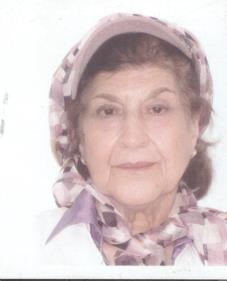 